Na temelju članka 7. Zakona o fiskalnoj odgovornosti (Narodne novine, br. 139/10) i članka 7. Uredbe o sastavljanju i predaji Izjave o fiskalnoj odgovornosti (Narodne novine, br. 78/11) ravnateljica Osnovne škole Zvonka Cara Crikvenica donosi:PROCEDURU ZAPRIMANJA I PROVJERE RAČUNA TE PLAĆANJA PO RAČUNIMAPostupak zaprimanja i provjere računa, te plaćanja po računima u školi, provodi se po sljedećoj proceduri: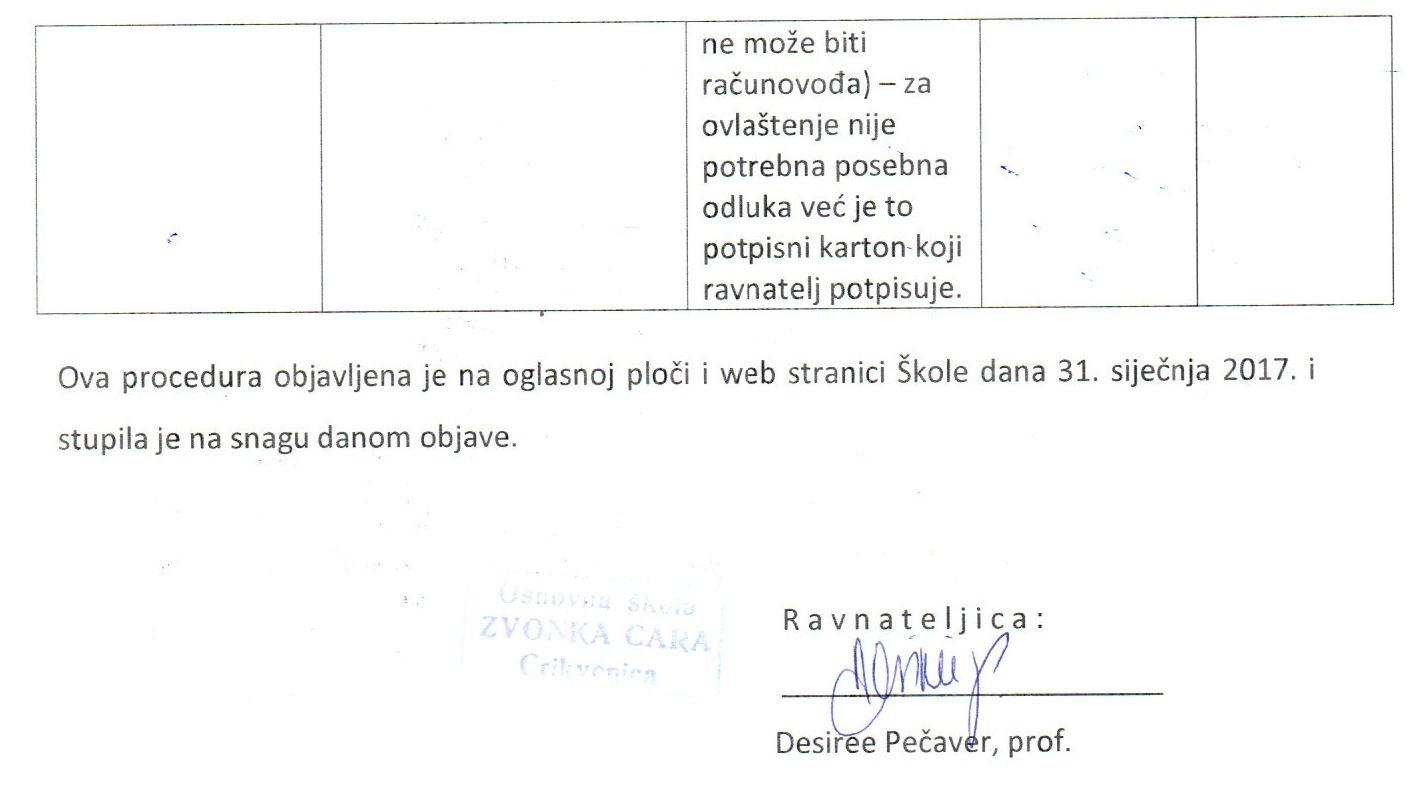 DIJAGRAM TIJEKAOPIS AKTIVNOSTIIZVRŠENJEIZVRŠENJEPOPRATNI DOKUMENTIDIJAGRAM TIJEKAOPIS AKTIVNOSTIODGOVORNOSTPOPRATNI DOKUMENTIZaprimanje računa Računi se zaprimaju u tajništvu, upisuje se datum zaprimanja i parafira tajnik-ica i interno dostavljaju  na suštinsku kontrolu inicijatoru nabave. Zaprimljeni računi  se skeniraju i označavaju brojem računa te dostavljaju  u računovodstvo.tajnik istog danaSuštinska kontrola računa za uredski materijal, materijal za nastavu, sredstva za čišćenje i higijenski materijalSuštinska kontrola obavlja se prilikom  isporuke te se na otpremnici upisuje datum kontrole i paraf, ovjerava račun i dostavlja u računovodstvotajnik najviše 3 dana po zaprimanju računaotpremnicaSuštinska kontrola računa za namirnice za kuhinjuSuštinska kontrola obavlja se prilikom  isporuke te se na otpremnici upisuje datum kontrole i paraf, ovjerava račun i dostavlja u računovodstvokuharicanajviše 3 dana po zaprimanju računaotpremnicaSuštinska kontrola računa za popravke te usluge i nabave materijala za održavanje opreme i objektaSuštinska kontrola obavlja se prilikom  isporuke te se na otpremnici odnosno radnom nalogu ili nekom drugom dokumentu (izvještaj o obavljenoj usluzi) za usluge upisuje datum kontrole i paraf, ovjerava račun i dostavlja u računovodstvodomarnajviše 3 dana po zaprimanju računaotpremnica, radni nalog, izvještaj o obavljenoj usluzi i sličnoSuštinska kontrola računa za nabavu knjigaSuštinska kontrola obavlja se prilikom  isporuke te se na otpremnici upisuje datum kontrole i paraf, ovjerava račun i dostavlja u računovodstvoknjižničarnajviše 3 dana po zaprimanju računaotpremnicaRačunovodstvena kontrolaKontrola zaprimljenih računaKao potvrda obavljene računovodstvene kontrole upisuje se na račun datum kontrole i parafRačunovođatjedno1 dan po zaprimanju računaUrudžbeni zapisnikračunOdobrenjeračuna za plaćanje i evidentiranjeUpisuje se na račun datum odobrenja i parafravnateljnajviše dva dana nakon provedene računovodstvene kontroleračunObradaUpis u knjigu ulaznih računa,dodjela brojevaračunovođa1 dan po odobrenju plaćanja i evidentiranjaknjiga ulaznih računaKontiranje i knjiženje računaRazvrstavanje računa prema vrstama rashoda, programima (aktivnostima/projektima) i izvorima financiranja te unos u računovodstveni sustavračunovođaunutar mjesecana koji se odnosi računkontni plan/klasifikacijski sustavPlaćanje računa prema dospijećuPriprema naloga za plaćanjeračunovođa prema dospijećunalozi za plaćanjePlaćanje računa prema dospijećuOdobrenje naloga za plaćanje – potpis ovlaštene/ih osoba ravnatelj i/ili osoba koju on ovlasti (ravnatelj može za odobrenje nalog za plaćanje ovlastiti jednu ili više osoba s tim da ta osoba prema dospijećunalozi za plaćanje